Referat fra rådsmøte med faglig råd for bygg- og anleggsteknikk (FRBA)Tid:	2. juni kl 11:30 – 17:00 og 3. juni 09:00 – 14:00Sted:	Scandic Holmenkollen Park i OsloDagsorden:Vedlegg 1                                                                                                              Sak 33-15Forslag levert av Halvor til rådsmøte 2.-3. juni 2015.Forslag vedtak sak 33/15 Endring av lov og forskrift om offentlige anskaffelser – lærlingeklausulFaglig råd for bygg- og anleggsteknikk  (FRBA) er enig i behovet for å styrke kravet til å ha lærlinger i offentlige anbud og er derfor positiv til at det synliggjøres i anskaffelsesloven (ny § 6 a.). den foreslåtte presiseringen av at leverandøren ikke bare skal være tilknyttet en lærlingeordning, men at en eller flere lærlinger må delta i arbeidet med utførelsen av den aktuelle kontrakten er helt avgjørende for at lærlingeklausulen skal fungere i bygg- og anleggsnæringen. FRBA ønsker også en presisering av om at kravet er gjennomgående der leverandøren benytter underleverandører på deler av kontraktsarbeidet.I foreslåtte lovtekst skal Kravet gjelde i bransjer og geografiske områder hvor departementet i forskrift har definert at det er et særlig behov. FRBA vil poengtere at udekket behov ikke bare må defineres ut fra antallet søker til læreplass. Bransjenes og bedriftenes behov på sikt må telle mest. Det at de offentlige oppdragsgiverne stiller krav om lærlinger ut fra et forventet behov i arbeidsmarkedet i framtid, vil være en viktig motivator for ungdom til overhodet å søke seg til utdanningsprogrammet.I dag mangler mange bedrifter i bygg og anlegg både søkere til lærlingeplass og egne fagarbeidere til å forestå fagopplæringen. Som en overgangsordning bør ny forskrift om offentlige anskaffelser inneholde en mulighet til å supplere  kravet om lærling(er) i kontrakten, med annen systematisk fagopplæringstiltak. Arbeidstakere uten formelt fagbrev som har arbeidet mer enn 5 år i faget, kan ikke få lærlingekontrakt, men kan få annen opplæring for å kunne avlegge fagprøven som praksiskandidat etter opplæringslova § 3-5.Departementet skriver i høringsnotatet at de tar sikte på å avgrense kravet til lærlinger til de større kontraktene etter dansk modell. FRBA er skeptisk til dette. Det er ingen grunn til å unnta bedrifter for kravet om lærlinger selv om oppdraget er begrenset i størrelse og tid. Unntaket bør avgrenses til kravet om lærling på prosjektet/ i det aktuelle kontraktsarbeidet.Vår saksbehandler: Åge RisdalVår saksbehandler: Åge RisdalVår saksbehandler: Åge RisdalVår dato:01.09.2015Vår referanse:2015/58Vår dato:01.09.2015Vår referanse:2015/58Deres dato:Deres referanse: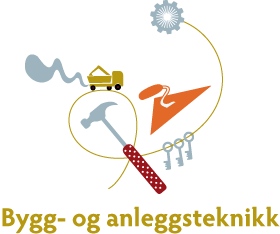 MedlemRepresentererJørgen Leegaard BNL Halvor Langseth Fellesforbundet Thomas Norland BNL Marie Granøien Fellesforbundet Fred Arild Gyldenås MEF Helge Haukeland Arbeidsmandsforbundet Jarle Kristoffersen Fagforbundet Petter Høglund Utdanningsforbundet Marit Lensjø SL Ola Ivar Eikebø KS Inge Rasmussen Adrian SørensenUtdanningsforbundet ElevorganisasjonenFra Utdanningsdirektoratet Åge Risdal Avdeling for fag- og yrkesopplæring(Fravær: 2.6, kl 11:30–15:00, Møte i Udir.) Avdeling for fag- og yrkesopplæring(Fravær: 2.6, kl 11:30–15:00, Møte i Udir.) FraværendeAnne Jensen Anne Jensen NHO Service 25-15Godkjenne innkallingen til dagens møteVi ønsker Adrian Sørensen velkommen til rådet. Den nye representanten fra Elevorganisasjonen ble presentert og ønsket velkommen.Vedtak:Rådet godkjenner innkallingen. 26-15Godkjenne referatet fra møtet 7. april 2015Vedtak:Justere dato i sak 16-15 (7.4 til 10.2) og tekst i sak 22-15 (anleggsrørleggerfaget og ikkje rørleggerfaget)Rådet godkjenner referatet fra møtet 7. april 201527-15Orienteringssak:Tilskudd til læremidler 2015Saken ble kort gjennomgått og det er gjeldende utviklingsredegjørelse fra 2014 som gjelder. Videre avventer man videre tilbakemeldinger til etter arbeidet med gjennomgang av tilbudsstrukturen er ferdigstilt.28-15Orienteringssak:Rapport om utprøving av vekslingsmodell i bygg- og anleggsfagThomas, Jørgen og rådssekretær informerte.Det ble informert om at utprøvingen i bygg- og anleggsfagene startet høsten 2014, og det er derfor ikke høstet mye erfaring med vekslingen. Det rapporteres om at det er lagt et godt grunnlag for arbeidet videre. Oppland, Sogn og Fjordane, Oslo og Hordaland har utprøvinger innen tømrer-, betong-, rørlegger-, ventilasjon og blikk- og malerfaget.Ser vi generelt på utprøvingen i alle utdanningsprogram, så følger vekslingsmodellen en type 1+2+1-modell. Vg1 går stort sett som normalt med ekstra fokus på PTF, så følger 2 år med tydelig veksling, før det siste året gjennomføres stort sett som vanlig lærlingeår.29-15Orienteringssak:Informasjon til faglig råd og SRY om samlinger knyttet til arbeid med tilbudsstrukturenThomas og Jørgen orienterte.Kort referat fra Startkonferansen 26. mai på KUBEN Yrkesarena.30-15Orienteringssak:Informasjon til faglig råd og SRY om samlinger og konferanser i 2015.I tillegg til forrige orienteringssak «Informasjon til faglig råd og SRY om samlinger knyttet til arbeid med tilbudsstrukturen», informerte rådssekretær om samlingen på Maarud Gård 26.-27. august og landskonferansen ARENA FOR KVALITET i BERGEN 24.-25 november.Inge Rasmussen og Marie Granøien deltar på samling 2, Maarud gard 26.-27. august. Rådssekretær melder disse inn til direktoratet.31-15Orienteringssak:Arena for Kvalitet i fagopplæringen 2015 - Vi ønsker innspill fra deg!Til Faglige råd og SRY:Arena for kvalitet 24.-25.november i Bergen: Samarbeid skole og arbeidsliv Rådssekretær orienterte kort om konferansen og viste til at direktoratet ønsket innspill på tema og eventuelle foredragsholdere.Rådet deltar med Inge Rasmussen, Petter Høglund og Ola Ivar Eikebø. Sekretæren melder disse inn. Disse tre utarbeider eventuelle innspill til forslag om tema, innlegg e.l., og sender dette til sekretæren så snart som mulig.32-15Orienteringssak:Faglige råds innflytelse på VG3-læreplaner.Det ble gjennomført møte i saken 19. mai. Referat i vedlegg. Jørgen orienterer. Det ble diskutert at det kan ta tid før BA kan komme med læreplanendringer. Rådet ønsker ikke å ta beslutninger før vi har gjennomført tilbudsstrukturarbeidet. Det betyr at man ikke kan ta stilling til saken før sommeren 2016.36-15Orienteringssak:Til Faglig råd for Bygg- og anleggsteknikk v/sekretær og AU,På vegne av MEF, NAF og EBA oversendes vedlagte notat. Notatet er de ovennevnte organisasjoners forslag til fremtidig struktur innen anleggsfagene.Saken ble presentert av Thomas og går inn i arbeidet med gjennomgang av tilbudsstrukturen.33-15Høring - Endring av lov og forskrifter om offentlige anskaffelser
Til SRY og faglige rådKunnskapsdepartementet har sendt på høring forslag om endring i lov om offentlige anskaffelser og tilhørende forskrifter som ledd i gjennomføring av tre nye anskaffelsesdirektiver.Halvor deler ut og orienterte om forslag til vedtak. BA har særlig behov for en slik ordning for å imøtekomme utfordringene med for få læreplasser. Det må diskuteres hvor store kontraktene skal være før lærlingeklausul slår inn.For eksempel ble det nevnt at kontrakter for «Nybygg» kan ha en terskel på 10-20 millioner, og at 5% av kontraktens produserte timer, skal produseres av lærlinger. Kontrakter for «ROT» kan ha en terskel på 100 000,-, og samme forhold ift lærlingens produksjon i prosjektet.Forslag fra Halvor, vedlegg 1Vedtak:Rådet slutter seg til at leder og nestleder videreutvikler forslaget som ble diskutert under rådsmøte, og sender nytt forslag ut til medlemmene med kort høringsfrist før neste rådsmøte 3. september.34-15Oppdrag til faglige råd- spørring om fellesfagene Sekretariatet viser til felles møtet mellom ledere og nestledere i SRY og de faglige rådene torsdag 26. mars der arbeidet med endring i læreplanene for fellesfag i yrkesfaglige utdanningsprogram ble presentert.Rådsleder gikk gjennom saken og tilbakemeldingen. Jørgen og Petter ferdigstiller endelig tilbakemelding og alle slutter seg til dette.Forslag til vedtak:Rådet gir høringsinnspill iht forslagstekst. Rådssekretær formidler tilbakemeldingen.35-15Gjennomgang av tilbudsstrukturenVedlagt er notatet Tilbudsstrukturen – forutsetninger og utgangspunkt.Halvor presenterer notatet og medlemmer av rådet presenterer sine innspill til teksten i notatet. Det ble avsatt ca 4 timer til denne saken 2. juni. I tillegg til rådets medlemmer og deres kommentarer og innspill, ble det satt av tid for representanter fra forslagsstiller av nytt Vg3 Boreriggoperatørfag presenterte forslaget under denne saken.I grove trekk var det enighet om at Vg1 består slik det er i dag. Fag som tømrer, betong, rør og noen flere bør få egne Vg2. De store robuste fagene bør ha et helhetlig løp. Så må særløp mv. diskuteres. Viktige å se nærmere på fagenes inndeling ift arbeidsoppgaver og prosesser, slik som inndelingen nybygg, drift og vedlikehold. Kundebehandling er sentralt. Videre vises det til Jørgens oppsummering og Halvors notat.Forslag til vedtak:Rådet tar arbeidet med saken videre som utgangspunkt for videre arbeid med gjennomgang av tilbudsstrukturen.Jørgen ferdigstiller en oppsummering, Halvor bidrar spesielt og de andre kommenterer etter behov. Målet er å lage en tekst som kan legges frem på rådsmøte 3. september og vedta dokumentet.37-15Oppdrag til faglige råd - Forslag til retningslinjer for dokumentasjon av praksis for praksiskandidaterDirektoratet ber de faglige rådene kommentere utkastet i følgende punkter:om deltidsarbeid skal omregnes til heltid, eller deltidsarbeid skal likestilles med heltid, og i hvilket omfang.om det skal kunne gis dobbel godskriving.om praksis som selvstendig næringsdrivende skal kunne godkjennes, og hvilke dokumentasjonskrav som eventuelt skal stilles.om det bør utarbeides et felles nasjonalt formular for dokumentasjon av praksis.synspunkter på behovet for omtale av praksiskrav til enkeltfag i retningslinjene.andre tilbakemeldinger
Forslag til vedtak:Rådet setter ned en gruppe som gir tilbakemelding innen fristen.Jørgen og Halvor lager tekst som sendes til alle.38-15EventueltNytt utvidet rådsmøte – arbeidsmøte 26.-27. oktober 2015Det kom forslag om å utvide et rådsmøte til høsten med en dag ifm. arbeidet med gjennomgang av tilbudsstrukturen.Vedtak:Rådsmøte 27. oktober blir utvidet i forbindelse med arbeidet gjennomgang av tilbudsstrukturen. Møtet starter 26. oktober kl. 12:00 og avsluttes 27. oktober kl. 12:00.